Chaos-SpielSpielbeschreibung:Auf dem Gelände werden alle 75 Kärtchen verteilt. 
Die Kärtchen sollten so platziert sein, dass man sie sehen kann ohne etwas anheben oder aufmachen zu müssen.Jede Gruppe (4-6 Personen) sucht sich zunächst einen geeigneten Spielstein und platziert diesen auf dem Spielplan. Es beginnt die Gruppe, mit dem/der jüngsten Teilnehmenden.
Es wird der Reihe nach gewürfelt und gezogen. Jede Gruppe sucht nun das Kärtchen auf dem die Zahl ihres Spielfeldes steht. Dazu können sie sich natürlich aufteilen. Ein Gruppenmitglied merkt sich das Codewort welches auf der Rückseite des Kärtchens steht. 
Die Kärtchen werden stets wieder auf den Platz gelegt, an dem sie gefunden wurden. 

Erst wenn die komplette Gruppe wieder bei der/dem Spielleiter/in ist und das Lösungswort sagt bekommen sie ihre Aufgabe gestellt und müssen diese lösen. Im Anschluss daran wird gewürfelt und die neue Zahl gesucht. 
Es gewinnt die Gruppe, die als Erstes die 75 gefunden hat bzw. die bei Spielende am weitesten vorne ist.
Bei großen Gruppen ist es sinnvoll 3-4 „Spielleiter“-Stationen zu haben, an denen die Gruppen die Aufgaben bekommen. Dazu noch eine Station an dem ein/e Mitarbeiter/in mit den Spielplan ist.
So verhindert man längere Wartezeiten. Was passiert, wenn die Teilnehmenden die Aufgaben nicht lösen können?Die Gruppe muss ein Feld zurück (bzw. zur letzten noch nicht bearbeiteten Aufgabe) und diese Aufgabe lösen.Wer versteckt die Kärtchen?Vor dem Spiel verteilen einige Mitarbeiter die Kärtchen auf dem Gelände (und merken sich, wo sie diese versteckt haben ). 
Die Kärtchen sollen ohne Aufwand sichtbar sein; also nicht irgendwo rein legen oder so. z.B. hinter Büschen, am Baum, neben Steinen, auf der Wiese, unter einer Bank, am Laternenpfahl, am Fensterrahmen, …Fragen + Lösungswort - IdeenMaterial:
SpielplanWürfelKärtchen (so DINA7 groß)Vorderseite die Zahlen 1-75 Auf der Rückseite die dazu gehörenden WorteLösungsblätter für die Spielleiter-StationenStoppuhr bzw. Handy für die Spielleiter/innenStiftePapierKrepp-Band um manche Kärtchen iwo hin zu kleben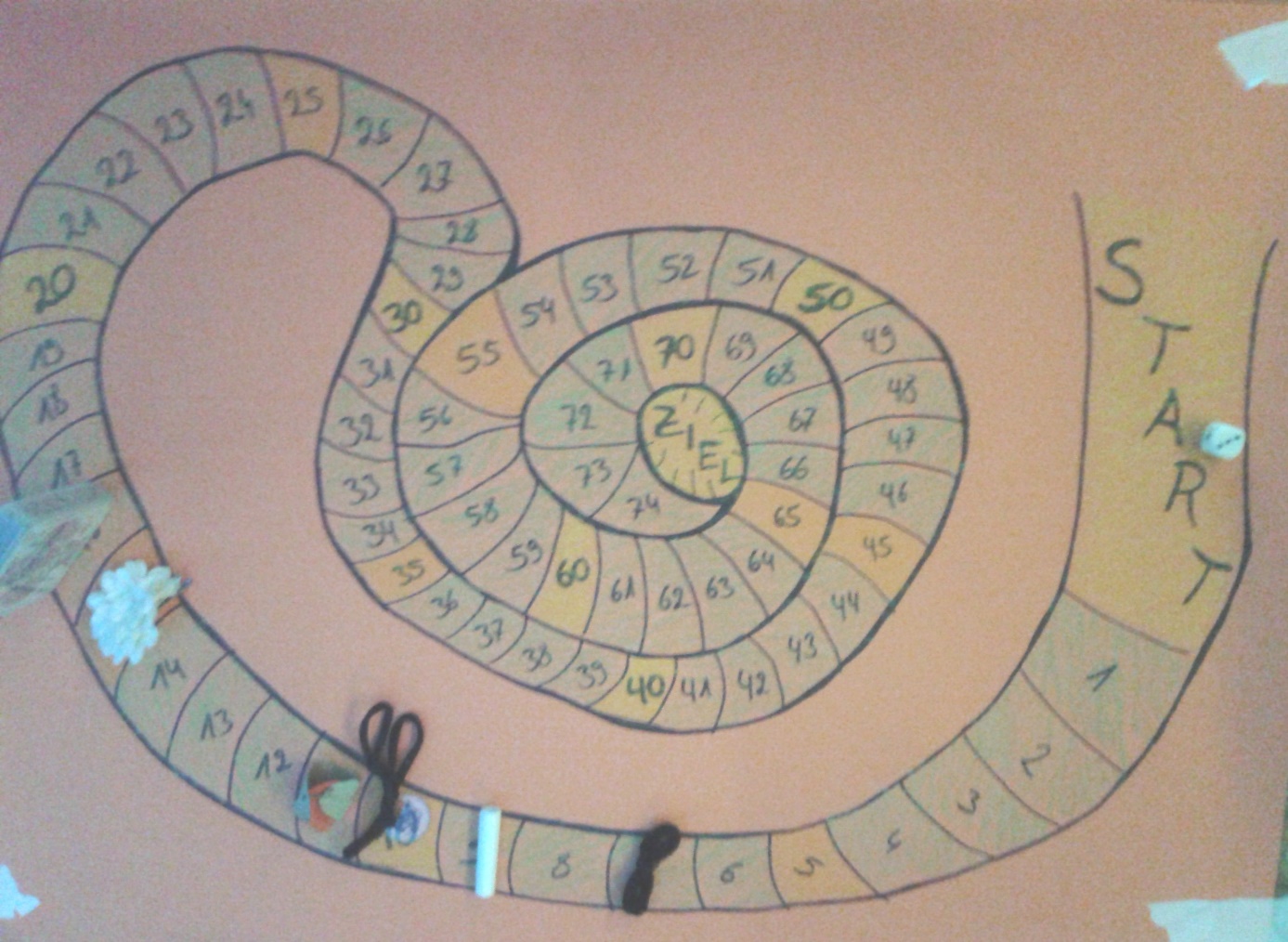 FrageLösungCodewort1Wie viele Enkel hat Kaptain Blaubär?3Meer2Nennt die Namen aller Mitarbeiter/innen!5 Sterne3Wie heißt unsere aktuelle Bundeskanzlerin ? Der wievielte ist er/sie?Angela Merkel, 8. BundeskanzlerInReichstag452 + 167 - 33 + 25 x 4286Zahlen5Baut mir eine Pyramide!Wintersport6Schätzt das Gesamtalter aller Teilnehmenden       (+/- 30 Jahre)Geburtstag7Bildet eine Wortkette. Beginnt mit „Sonnenblume“ (Blumenladen,…)Schwerlastkraft-wagenvoraus-fahrzeug8Sagt 3 Werbesprüche auf.Hundertwasser9Rückt 3 Felder vor und erfüllt diese Aufgabe.Hochgebirge10Besorgt mir ein paar Ringelsocken.Insel11Entlang welcher Grenze fließt die Oder?Polen-DeutschlandFluss12Wie viele Stunden hat ein Jahr?365*24=8760Mittelmeer13Auf welchem Kontinent liegen die Anden?SüdamerikaHausschuh14Welchen Beruf übt  ….   aus?LIvestream15Schreibt ein Gedicht mit genau 20 Worten.Himmel16Wie viele Teilnehmer sind auf der Freizeit dabei?Stuttgart17Baut einen Papierflieger, der mindestens bis …. fliegt.Sommer18Bringt mir einen linken braunen Schuh.Olivenbaum-Johannisbrotbaum-Wald19Wie viele Fenster hat unser Haus?Gänseblümchen20Nochmal würfeln!Blindschleiche21Wie heißt die Hauptstadt von Sachsen-Anhalt?MagdeburgMittelmeer-Bachforelle22An welchem Tag war die deutsche Wiedervereinigung?3.10.1990Pascal Paoli23Was studiert  …  ?Bauarbeiterhandschuh- schlaufe24Schätzt eine Minute ohne Uhr ab! 
(+/-  5 Sekunden)Unsichtbar25Macht jeder 5 Liegestütze!Sand26Wo wurde        geboren?Paghjella (polyphoner Männergesang)27Bringt mir einen möglichst runden SteinOrangensaft-Schorle28Wie viele Waschbecken gibt es in diesem Haus?Tausendfüßer29Zählt einmal durch. (Jeder darf hierbei nur eine Zahl sagen. Wird gleichzeitig geredet, z.B. zwei Leute sagen gleichzeitig drei, muss von vorne begonnen werden. Und dass so lange, bis es klappt.)Haute-Corse30Wie viele Klos gibt es in der Jungstoilette?Schwarzwaldhoch-straße31Beschreibt Wasser mit nur drei Buchstaben.EisGranitsockel32Erklärt 1 Minute lang wozu Elche Airbags brauchen!Tafoni-Verwitterungen33In welchem Märchen spielt eine Standuhr eine wichtige Rolle?„Der Wolf und die sieben Geißlein“Bonifacio34Wie heißt der Affe von Pippi Langstrumpf?Herr NilssonSteineiche35Nennt alle 16 Bundesländer innerhalb einer Minute.Baden- Württem-berg, Bayern , Berlin, Brandenburg, Bremen, Hamburg , Hessen, Mecklen-burg- Vorpommern, Niedersachsen, Nordrhein- West-falen, Rheinland- Pfalz, Saarland, Sachsen, Sachsen- Anhalt, Schleswig- Holstein, ThüringenZwerg-Wacholder-Salzmanns Ginster-Ätna-Berberitzen-Heide36Auf welchem Programm kommen die Mainzelmännchen?ZDFWildschwein37Nennt 10 Schauspieler/innen!Korsischer Scheibenzüngler38Besorgt mir ein Kuscheltier!Tyrrhenischer Laubfrosch39Stellt euch in alphabetischer Reihenfolge eurer Vornahmen auf, ohne miteinander zu reden. Ihr habt eine Minute Zeit. Gelbgrüne Zornnatter40Wie viel % Sauerstoff sind in der Luft?21%Rotmilan41Welches Bauwerk auf der Erde kann man vom Mond aus sehen?Die Chinesische MauerUnabhängigkeit42Nennt 5 Comic-Helden!Urlaub43Wo ist unser Gleichgewichtsorgan?Im OhrEvangelisches Jugendwerk44Jeder würfelt 1x. Für jede 1 ein Feld vor, für jede 6 ein Feld zurück!Markt45Zeigt mir, wie sich Inuits begrüßen.
= der „Eskimogruß“.Korkeiche46Zieht alle ein Kleidungsstück eines anderen Gruppenmitglieds an!Europäischer Mufflon47Singt zusammen ein Weihnachtslied!Insel der Schönheit48Lasst einen aus der Gruppe einen Begriff pantomimisch darstellen.Begriff:  AchselschweißGeburtshaus Napoleons49Gebt eine Streichholzschachtel von Nase zu Nase weiter, ohne dass sie herunterfällt.Feuer50Wie viele Menschen leben in unserer Stadt?Zahnbürste51Wie groß sind Christian & Florian zusammen?Maulwurf52Welches Codewort steht auf Zettel Nr.3?ReichstagBIbel53Joker! Würfelt noch einmal!David und Goliath54Nennt 4 Nachbarländer von FrankreichSpanien, Andorra, Belgien, Luxemburg, Deutschland, Schweiz, Italien, MonacoEuropäische schwarze Witwe55Besorgt ein T-Shirt eines Leiters.Kathedrale Notre-Dame-de-l’Assomption56Nennt Tiernamen zum ganzen Alphabet!Hurra57Versucht mit 3 Würfen mindestens 14 Augen zu erzielen.Kirchturmspitze58Schreibt einen Liebesbrief und tragt ihn vor. 5 Sterne59Was ist der 25.11.2020 für ein Tag?MIttwochUlmer Münster60Rückt zwei Felder vor!Fisch61Wann hat der Euro Geburtstag?Am 01.01.Nordseeküste62Was ist die Hauptstadt von Korsika?AjaccioKaugummi63Welches Codewort hat Nr. 43?Evangelisches JugendwerkDeutschland64Was ist die Summe der Zahlen 1-10?55Freibad65Bringt 5 Blätter Klopapier!Gesichtsmaske66Rücke ein Feld zurück.Mitarbeiter67Singt gemeinsam „Sei ein lebendger Fisch!“ (min. eine Strophe)Mittagessen68Welche Währung hat auf Korsika vor dem Euro gegolten?Franc, CentimeKleingruppen69Wo wohnt …  ?Gitarre70Sagt Psalm 23 auf.Das Liederbuch71Was macht    …..     am liebsten?Hängematten72Geht zwei Felder vor.Abenteuer meines Lebens73Sagt 10 Sprichwörter auf.himmelblau74Geht zwei Felder zurück!Endspurt75Schreit so laut ihr könnt euren Siegesjubel raus!Abendlob